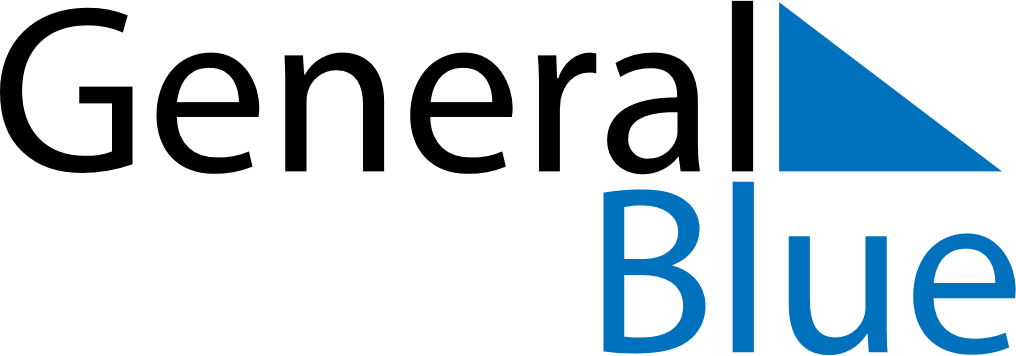 Weekly CalendarMarch 8, 2021 - March 14, 2021Weekly CalendarMarch 8, 2021 - March 14, 2021Weekly CalendarMarch 8, 2021 - March 14, 2021Weekly CalendarMarch 8, 2021 - March 14, 2021Weekly CalendarMarch 8, 2021 - March 14, 2021Weekly CalendarMarch 8, 2021 - March 14, 2021MondayMar 08TuesdayMar 09TuesdayMar 09WednesdayMar 10ThursdayMar 11FridayMar 12SaturdayMar 13SundayMar 146 AM7 AM8 AM9 AM10 AM11 AM12 PM1 PM2 PM3 PM4 PM5 PM6 PM